2021-2022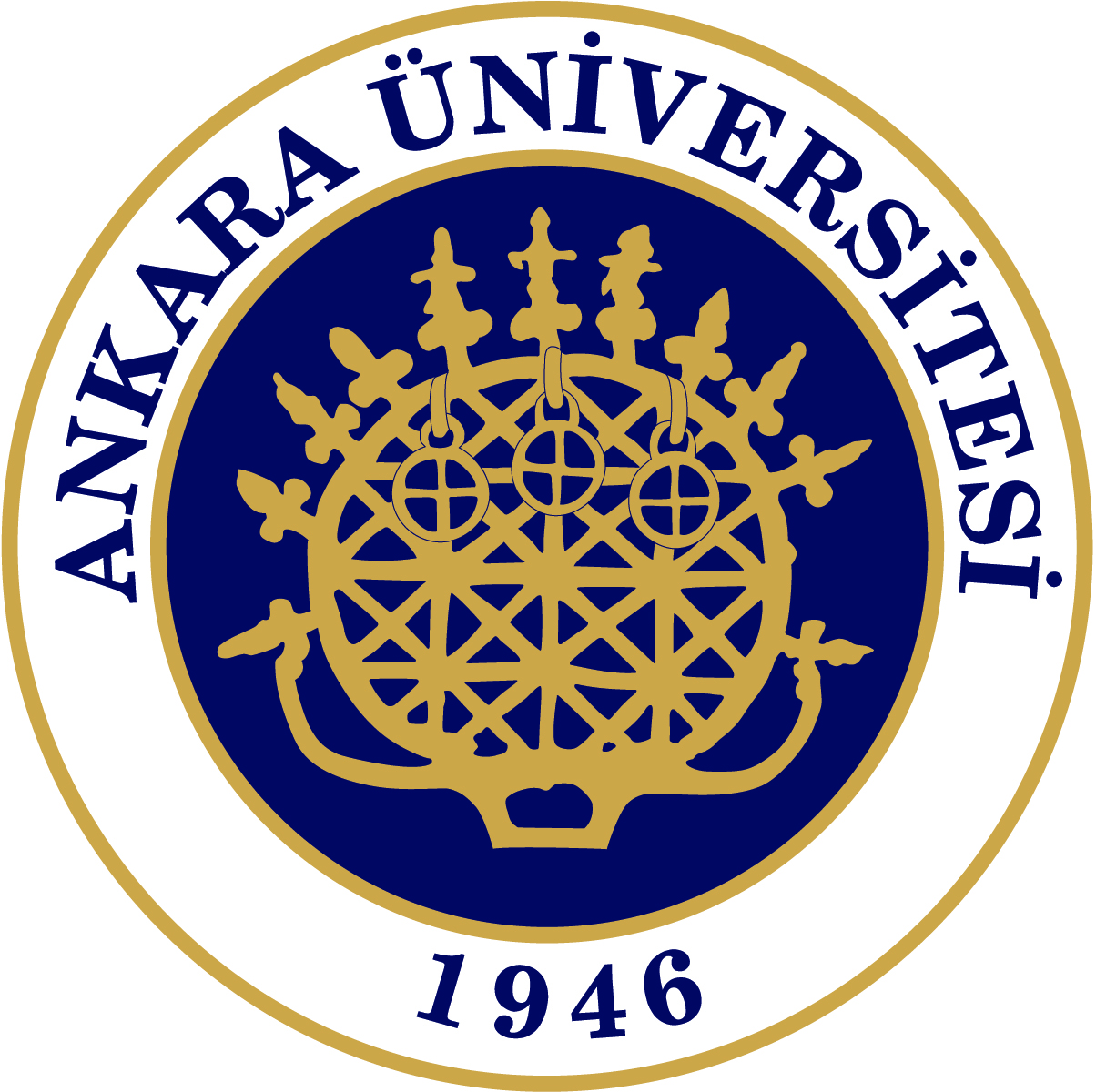 Spring TermLEVEL 3 REPEATWRITING EXAM 2Cause/Effect Paragraph5 April 2022 Tuesday 5th Class HourDuration: 45 minutes